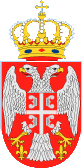 Назив наручиоца:Брoj: 01-247Датум : 20.05.2016.годинеАдреса:Партизанских курира бб,34108 ЕрдечК р а г у ј е в а ц  Директор Игор Јањић,Основна школа ''Доситеј Обрадовић'', на основу чл.61 став 2 тачка 32 Статута школе ,  члана 107. став 3. и  члана 108. Закона о јавним набавкама („Службени гласник Републике Србије“, број 124/12, 14/2015 и 68/2015) и Извештаја Комисије за јавну набаку од 09.05.2016.године  доносиО Д  Л У К Уо додели уговора за набавку књига за школеПредмет јавне набавке број 1.1.7 :Књиге за ученике (назив и ознака из општег речника набавки:-Штампане књиге-  ОРН 22110000);Поступак је спроведен кроз централизовану јавну набавку број 1.1.6/161.  На предлог Комисије за јавну набавку уговор се додељује понуђачу:Издавачко предузеће „Клуб културе“д.о.о. Крагујевац, улица Краља Петра I број 34, Матични број: 17342991; ПИБ:101317709 у складу са понудом број 116/16  од 26.04.2016. године.О  б  р  а  з  л  о  ж  е  њ  еПозив за достављање понуда објављен је дана 15.04.2016. године. на Порталу јавних набавки, (portal.ujn.gov.rs), интернет страници наручиоца (www.kragujevac.rs). Процењена вредност  јавне набавке износи: 41.430,00  динара (без урачунатог ПДВ-а).Рок за достављање понуда је био 26.04.2016. године до 12:00 часова. Благовремено су  приспеле понуде:01. Издавачко предузеће„Клуб културе“д.о.о. Крагујевац02. Издавачко предузеће  „Епоха“ д.о.о Пожега03. Издаваштво и дистрибуција„Прима “Горњи МилановацЈавно отварање понуда, уз присуство овлашћеног понуђача,  извршено је дана 26.04.2016. године са почетком у 12:30 часова. Поступак јавног отварања спроведен је од стране Комисије за централизовану јавну набавку. На спроведени поступак није било примедби.Понуђени су следећи услови:01. Издавачко предузеће„Клуб културе“д.о.о. Крагујевац , улица Краља Петра Првог бр.34, Матични број: 17342991, ПИБ:101317709;Понуда број 116/16 од 26.04.2016.године:Основни елементи понуде1. Понуђена цена за испоруку добара према захтеву из техничких спецификација износи:2.989.480,00 динара + ПДВ 298.948,00 динара  што укупно износи: 3.288.428,00 динара2. Рок испоруке: 5 радних дана3. Услови плаћања:   Појединачни наручилац ће уговорену цену испоручених добара плаћати добављачу  у року    - за привредне субјекте рок не може бити дужи од 45 дана, а између субјеката јавног    сектора  до 60 дана                                                        4. Рок важења понуде 90 дана.02 .Издавачко предузеће  „Епоха“ д.о.о Пожега , улица Бакионица бб; Матични број: 07393687, ПИБ:101813534;Понуда број 325 од 25.04.2016.године:Основни елементи понуде1. Понуђена цена за испоруку добара према захтеву из техничких спецификација износи:5.353.916,90 динара + ПДВ 535.391,69 динара  што укупно износи: 5.889.308,59 динара2. Рок испоруке: 5 радних дана3. Услови плаћања:   Појединачни наручилац ће уговорену цену испоручених добара плаћати добављачу  у року    - за привредне субјекте рок не може бити дужи од 45 дана, а између субјеката јавног    сектора  до 60 дана                                                        4. Рок важења понуде 90 дана.03. Издаваштво и дистрибуција„Прима “Горњи Милановац , улица 1300 Каплара број 35 ; Матични број: 55071284, ПИБ:101153146;Понуда број 37 од 26.04.2016.године:Основни елементи понуде1. Понуђена цена за испоруку добара према захтеву из техничких спецификација износи:2.919.351,84 динара + ПДВ 291.935,18 динара  што укупно износи: 3.211.287,02 динара2. Рок испоруке: 5 радних дана3. Услови плаћања:   Појединачни наручилац ће уговорену цену испоручених добара плаћати добављачу  у року    - за привредне субјекте рок не може бити дужи од 45 дана, а између субјеката јавног    сектора  до 60 дана                                                        4. Рок важења понуде 90 дана.Стручна оцена понуда: Комисија је приликом отварања понуда констатовала да понуђачи нису имали примедбе на поступак отварања понуда.Комисија је у поступку стручне оцене понуда констатовала да је понуда понуђача Издавачко предузеће „Клуб културе“д.о.о. Крагујевац прихватљива, док је понуда понуђача-Издаваштво и дистрибуција „Прима “Горњи Милановац неприхватљива јер је приликом отварања понуде понуђача Издаваштво и дистрибуција „Прима “Горњи Милановац утврђено да није достављена (кроз конкурсну документацију предвиђена) меница и менично овлашћење а понуда понуда понуђача- Издавачко предузеће  „Епоха“ д.о.о Пожега неприхватљива јер је понуђена цена већа од процењене вредности јавне набавке.Комисија је у поступку стручне оцене понуда констатовала да је понуда понуђача:01. Издавачко предузеће „Клуб културе“д.о.о. Крагујевац;прихватљива.На основу напред наведеног донета је одлука као у диспозитиву.ПРАВНА ПОУКАПонуђач који сматра да су му доношењем Одлуке о закључењу оквирног споразума за јавну набавку књиге за ученике повређена права, може да покрене поступак за заштиту права  у року од пет дана од дана објављивања ове Одлуке на порталу јавних набавки. Захтев за заштиту права подноси се наручиоцу, а копија се истовремено доставља Републичкој комисији за заштиту права, непосредно или препорученом поштом. Уз поднети захтев доставља се доказ о уплати таксе у износу од 60.000,00 динара на текући рачун Буџета Републике Србије број 840 – 30678845 – 06; шифра плаћања: 153 или 253;  позив на број: подаци о броју или ознаци јавне набавке поводом које се подноси захтев за заштиту права.                                                                                                                          ДИРЕКТОР                                                                                                                             Игор Јањић